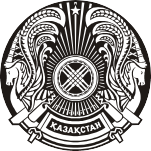 ҚАЗАҚСТАН РЕСПУБЛИКАСЫНЫҢ ҰЛТТЫҚ БАНКІ БАСҚАРМАСЫНЫҢ ҚАУЛЫСЫАлматы қ.	2009 жылғы 20 наурыз	№ 25Исламдық арнайы қаржы компанияларының бухгалтерлік есепті жүргізуі жөніндегі нұсқаулықты бекіту туралыИсламдық арнайы қаржы компанияларының бухгалтерлік есепті жүргізу тəртібін белгілеу мақсатында, «Бағалы қағаздар рыногы туралы» 2003 жылғы 2 шілдедегі Қазақстан Республикасының Заңының 32-6-бабының 13-тармағына сəйкес Қазақстан Республикасы Ұлттық Банкінің Басқармасы ҚАУЛЫ ЕТЕДІ:Қоса беріліп отырған Исламдық арнайы қаржы компанияларының бухгалтерлік есепті жүргізуі жөніндегі нұсқаулық бекітілсін.Осы қаулы Қазақстан Республикасының Əділет министрлігінде мемлекеттік тіркеуден өткен күннен бастап он төрт күн өткеннен кейін қолданысқа енгізіледі.Бухгалтерлік есеп департаменті (Шалғымбаева Н.Т.):Заң департаментімен (Шəріпов С.Б.) бірлесіп осы қаулыны Қазақстан Республикасының Əділет министрлігінде мемлекеттік тіркеу шараларын қабылдасын;осы қаулы Қазақстан Республикасының Əділет министрлігінде мемлекеттік тіркелген күннен бастап он күндік мерзімде оны Қазақстан Республикасының Ұлттық Банкі орталық аппаратының мүдделі бөлімшелеріне жəне аумақтық филиалдарына, Қазақстан Республикасының Қаржы нарығын жəне қаржы ұйымдарын реттеу мен қадағалау жөніндегі агенттігіне жəне «Қазақстан қаржыгерлерінің қауымдастығы» заңды тұлғалар бірлестігіне жіберсін.Осы қаулының орындалуын бақылау Қазақстан Республикасының Ұлттық Банкі Төрағасының орынбасары Д.Т. Ғалиеваға жүктелсін.Ұлттық БанкТөрағасы	Г. МарченкоҚазақстан Республикасының Ұлттық Банкі Басқармасының 2009 жылғы 20 наурыздағы№ 25 қаулысыменбекітілгенИсламдық арнайы қаржы компанияларының бухгалтерлік есепті жүргізуі жөніндегі нұсқаулық1-тарау. Жалпы ережелерОсы Нұсқаулық «Қазақстан Республикасының Ұлттық Банкі туралы» 1995 жылғы 30 наурыздағы, «Бағалы қағаздар рыногы туралы» 2003 жылғы2 шілдедегі, «Бухгалтерлік есеп жəне қаржылық есептілік туралы» 2007 жылғы 28 ақпандағы Қазақстан Республикасының Заңдарына, Қазақстан Республикасының өзге нормативтік құқықтық актілеріне, халықаралық қаржылық есептілік стандарттарына сəйкес əзірленді жəне исламдық арнайы қаржы компанияларының (бұдан əрі – ұйым) бухгалтерлік есепті жүргізуін нақтылайды.Осы Нұсқаулықта «Бағалы қағаздар рыногы туралы» 2003 жылғы2 шілдедегі, «Бухгалтерлік есеп жəне қаржылық есептілік туралы» 2007 жылғы 28 ақпандағы Қазақстан Республикасының Заңдарында, Қазақстан Республикасының өзге нормативтік құқықтық актілерінде жəне халықаралық қаржылық есептілік стандарттарында көзделген ұғымдар пайдаланылады.Осы Нұсқаулықтың талаптарына жəне Қазақстан Республикасының бухгалтерлік есеп жəне қаржылық есептілік туралы заңнамасына қайшы келмейтін қосымша бухгалтерлік жазбалар жасауға жол беріледі.тарау. Исламдық жалдау сертификаттарын бухгалтерлік есепке алуИсламдық жалдау сертификаттарын оларды орналастыру нəтижесінде алынған ақша сомасына шығарған кезде мынадай бухгалтерлік жазба жүзеге асырылады:Дт 1030 «Ағымдағы шоттардағы ақша қаражаты»Кт 4030 94 «Айналысқа шығарылған исламдық жалдау сертификаттары».Исламдық жалдау сертификаттарын орналастыру нəтижесінде алынған ақшаға мүлікті сатып алған кезде мынадай бухгалтерлік жазба жүзеге асырылады:Дт 1280 92 «Исламдық арнайы қаржы компаниясының бөлінгенактивтері»Кт	1030	«Ағымдағы шоттардағы ақша қаражаты».Мүлікті жалға берген кезде мынадай бухгалтерлік жазба жүзеге асырылады:Дт	1280 93	«Исламдық арнайы қаржы компаниясының жалға (қаржы лизингіне) берілген бөлінген активтері»Кт	1280 92	«Исламдық арнайы қаржы компаниясының бөлінген активтері».Исламдық жалдау сертификаттарын орналастыру нəтижесінде алынған ақшаға сатып алынған жəне жалға берілген (операциялық жалдау) негізгі құрал-жабдықтардың амортизациясы кезінде мынадай бухгалтерлік жазба жүзеге асырылады:Дт 7450 «Операциялық жалдау бойынша шығыстар»Кт 1280 94 «Исламдық арнайы қаржы компаниясының жалға берілген бөлінген активтерінің амортизациясы».Исламдық жалдау сертификаттарын орналастыру нəтижесінде алынған ақшаға сатып алынған мүлікті жалдау (қаржы лизингі) шарты бойынша төлемдерді есептеу кезінде мынадай бухгалтерлік жазбалар жүзеге асырылады:операциялық жалдау шарттары бойынша:Дт 1270 91 «Мүлікті жалға беруден есептелген кірістер» Кт 6260 «Операциялық жалдаудан кірістер»;қаржылық жалдау шарттары бойынша:Дт 1280 93 «Исламдық арнайы қаржы компаниясының жалға (қаржы лизингіне) берілген бөлінген активтері»Кт 6130 «Қаржылық жалдаудан кірістер».Исламдық жалдау сертификаттарын орналастыру нəтижесінде алынған ақшаға сатып алынған мүлікті жалдау шарты бойынша төлемдерді алған кезде мынадай бухгалтерлік жазбалар жүзеге асырылады:операциялық жалдау шарттары бойынша:Дт	1060 91	«Арнайы қаржы компанияларының кастодиан банктегі ағымдағы шоттарындағы бөліп көрсетілген активтері»Кт	1270 91	«Мүлікті жалға беруден есептелген кірістер»;қаржылық жалдау шарттары бойынша:Дт	1060 91	«Арнайы қаржы компанияларының кастодиан банктегі ағымдағы шоттарындағы бөліп көрсетілген активтері»Кт	1280 93	«Исламдық арнайы қаржы компаниясының жалға (қаржы лизингіне) берілген бөлінген активтері».Айналысқа шығарылған исламдық жалдау сертификаттары бойынша шығыстарды есептеген кезде мынадай бухгалтерлік жазба жүзеге асырылады:Дт 7310 93 «Исламдық жалдау сертификаттары бойынша кірісті төлеуге байланысты шығыстар»Кт 4160 01 «Айналысқа шығарылған бағалы қағаздар бойынша сыйақы түрінде есептелген шығыстар».Айналысқа шығарылған исламдық жалдау сертификаттары бойынша кірістерді төлеген кезде мынадай бухгалтерлік жазба жүзеге асырылады:Дт	4160 01	«Айналысқа шығарылған бағалы қағаздар бойынша сыйақы түрінде есептелген шығыстар»Кт	1060 91	«Арнайы қаржы компанияларының кастодиан банктегі ағымдағы шоттарындағы бөліп көрсетілген активтері».Оригинатор	ұйымнан	мүлікті	сатып	алған	кезде	мынадай бухгалтерлік жазбалар жүзеге асырылады:сатып алынатын мүлік сомасына:Дт	1030	«Ағымдағы шоттардағы ақша қаражаты»Кт	1280 93	«Исламдық арнайы қаржы компаниясының жалға (қаржы лизингіне) берілген бөлінген активтері»;жəне	бір	мезгілде	өтелген	исламдық	жалдау	сертификаттары сомасына:Дт	4030 94	«Айналысқа шығарылған исламдық жалдау сертификаттары»Кт	1030	«Ағымдағы шоттардағы ақша қаражаты».тарау. Исламдық қатысу сертификаттарын бухгалтерлікесепке алуИсламдық қатысу сертификаттарын шығару сомасына орналастырған кезде ұйым мынадай бухгалтерлік жазбаны жүзеге асырады:Дт   1030         «Ағымдағы шоттардағы ақша қаражаты»Кт 4030 95 «Айналысқа шығарылған исламдық қатысу сертификаттары».Исламдық қатысу сертификаттарын орналастыру нəтижесінде алынған қаражатты (жалға жəне/немесе қолданыстағы) инвестициялық жобаға инвестициялаған немесе кəсіпкерлік қызметті жай серіктестік шарты негізінде не акционерлік қоғамның немесе жауапкершілігі шектеулі серіктестіктің ұйымдық-құқықтық нысанындағы заңды тұлғаны құрумен қаржыландырған кезде (бұдан əрі – инвестициялық жоба) мынадай бухгалтерлік жазба жүзеге асырылады:Дт 1280 95 «Исламдық арнайы қаржы компаниясының инвестициялық жобалардағы бөлінген активтері»Кт 1030 «Ағымдағы шоттардағы ақша қаражаты».Ұйымға тиесілі акцияларды (қатысу үлесін) инвестициялық жобаға қатысу үшін оригинаторға сенімгерлік басқаруға берген кезде мынадай бухгалтерлік жазба жүзеге асырылады:Кіріс 8760 «Оригинаторға сенімгерлік басқаруға берілгенакциялар (қатысу үлестері)»Инвестициялық жоба бойынша кірісті алған кезде мынадай бухгалтерлік жазба жүзеге асырылады:Дт 1060 91 «Арнайы қаржы компанияларының кастодиан банктегі ағымдағы шоттарындағы бөліп көрсетілген активтері»Кт 6120 «Дивидендтер бойынша кірістер»6400 «Ұйымдардың үлестік қатысу əдісі бойынша есепке алынатын пайда үлесі».Исламдық қатысу сертификаттарын шығару проспектінің талаптарына сəйкес оригинаторға инвестициялық жоба бойынша кірісті төлеген кезде мынадай бухгалтерлік жазбалар жүзеге асырылады:Дт	7310 94	«Исламдық қатысу сертификаттары бойынша кірісті төлеуге байланысты шығыстар»Кт	1060 91	«Арнайы қаржы компанияларының кастодиан банктегі ағымдағы шоттарындағы бөліп көрсетілген активтері»жəне бір мезгілде, ұйым кірісінің сомасына:Дт	1030	«Ағымдағы шоттардағы ақша қаражаты»Кт	1060 91	«Арнайы қаржы компанияларының кастодиан банктегі ағымдағы шоттарындағы бөліп көрсетілген активтері».Исламдық қатысу сертификаттарын шығару проспектінде оригинатордың төленетін комиссиялық сыйақы сомасына комиссиялық сыйақыны алуы көзделген жағдайда мынадай бухгалтерлік жазба жүзеге асырылады:Дт	7470 26	«Сенімгерлік операциялар бойынша қызмет көрсету үшін комиссиялық шығыстар»Кт	1060 91	«Арнайы қаржы компанияларының кастодиан банктегі ағымдағы шоттарындағы бөліп көрсетілген активтері».Исламдық қатысу сертификаттарын орналастыру нəтижесінде алынған жəне инвестициялық жобаға инвестицияланған қаражатты қайтарған кезде мынадай бухгалтерлік жазба жүзеге асырылады:Дт	1060 91	«Арнайы қаржы компанияларының кастодиан банктегі ағымдағы шоттарындағы бөліп көрсетілген активтері»Кт	1280 95	«Исламдық арнайы қаржы компаниясының инвестициялық жобалардағы бөлінген активтері».Исламдық	қатысу	сертификаттарын	өтеген	кезде	мынадай бухгалтерлік жазба жүзеге асырылады:Дт	4030 95	«Айналысқа шығарылған исламдық қатысу сертификаттары»7310 94	«Исламдық қатысу сертификаттары бойынша кірісті төлеуге байланысты шығыстар»Кт	1060 91	«Арнайы қаржы компанияларының кастодиан банктегі ағымдағы шоттарындағы бөліп көрсетілген активтері».Ұйымға тиесілі акцияларды (қатысу үлесін) оригинатордың сенімгерлік басқаруынан алған кезде мынадай бухгалтерлік жазба жүзеге асырылады:Шығыс 8760 «Оригинаторға сенімгерлік басқаруға берілгенакциялар (қатысу үлестері)».тарау. Резервтік қорды құру жөніндегі операцияларды бухгалтерлік есепке алуИсламдық бағалы қағаздарды орналастырудан алынған ақшаны инвестициялау нəтижесінде туындайтын залалдарды жабуға арналған резервтік қорды құрған кезде мынадай бухгалтерлік жазбалар жүзеге асырылады:Дт 7440 91 «Исламдық бағалы қағаздар бойынша резервтік қорды қалыптастыру бойынша шығыстар»Кт 4030 96 «Исламдық бағалы қағаздар бойынша резервтік қор».Исламдық бағалы қағаздарды орналастырудан алынған ақшаны инвестициялау нəтижесінде туындайтын залалдарды жабуға арналған резервтік қорды азайтқан (жойған) кезде мынадай бухгалтерлік жазба жүзеге асырылады:Дт 4030 96 «Исламдық бағалы қағаздар бойынша резервтік қор»Кт 6240 91 «Исламдық бағалы қағаздар бойынша резервтік қорды қалпына келтіруден (жоюдан) кірістер».Исламдық бағалы қағаздарды ұстаушыларға исламдық бағалы қағаздарды орналастырудан алынған ақшаны инвестициялау нəтижесінде туындайтын залалдарды өтеген кезде мынадай бухгалтерлік жазба жүзеге асырылады:Дт 4030 96 «Исламдық бағалы қағаздар бойынша резервтік қор»Кт 1060 91 «Арнайы қаржы компанияларының кастодиан банктегі ағымдағы шоттарындағы бөліп көрсетілген активтері».